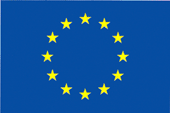 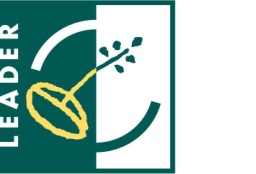 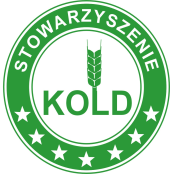 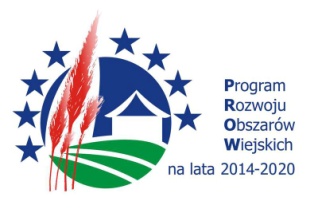 załącznik nr 2 do siwz
Oświadczenie Wykonawcyskładane na podstawie art.25a ust.1 ustawy Pzp o braku podstaw do wykluczenia z  udziału w postępowaniu                                                                             Nazwa i adres Wykonawcy: ............................................................................................................................................................................................................................................................................................................................................................................Składając ofertę w postępowaniu w sprawie udzielenia zamówienia publicznego w trybie  przetargu nieograniczonego  w kategorii robót budowlanych w projekcie  pn.:Poprawa infrastruktury turystyczno – rekreacyjnej Gminy Lwówek poprzez budowę asfaltowej ścieżki rowerowej Pakosław – Brody (ETAP II) nr spr.:  RG.271.08.00.2019.ZJOświadczam/y, 
że nie podlegamy wykluczeniu z postępowania na podstawie art. 24 ust. 1 pkt 12-23 ustawy Pzp.
Oświadczam/y, 
że nie podlegamy wykluczeniu z postępowania na podstawie art. 24 ust. 5 pkt 1, pkt 2 i pkt 4 ustawy Pzp.……………………………………………………………….		………………………….…………………………………..………………….	(miejscowość i data)			                          (podpisy osób uprawnionych do reprezentowania Wykonawcy 
                                                                                                                                                    lub posiadających pełnomocnictwo)UWAGA: W przypadku wspólnego ubiegania się o zamówienie przez Wykonawców, oświadczenie składa każdy z Wykonawców wspólnie ubiegających się o zamówienie.